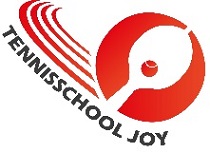 Inschrijfformulier padel  2024 Cursussen padel voor leden van TV DEUCEIedere cursus bestaat uit 8 trainingen en heeft een looptijd van 8 weken.De trainingen vinden plaats op:  maandagmiddag en -avond en op donderdagochtend en -middagIedere cursus bestaat uit 8 trainingen en heeft een looptijd van 8 weken.De trainingen vinden plaats op:  maandagmiddag en -avond en op donderdagochtend en -middagvoornaam :achternaam :achternaam :man  :vrouw :vrouw :adres :adres :woonplaats :postcode :postcode :geboortedatum :telefoonnummer(s)  :telefoonnummer(s)  :e-mailadres :speelsterkte :speelsterkte :ik padel al jaar, waarvan   jaar, waarvan  jaar met lesjaar met lesik train graag met :eventuele wensen: Ik geef mij op voor: Ik geef mij op voor: Ik geef mij op voor: Ik geef mij op voor: Ik geef mij op voor: Ik geef mij op voor: Ik geef mij op voor: Ik geef mij op voor: Ik geef mij op voor: Ik geef mij op voor: Ik geef mij op voor: groep 4 personengroep 4 personengroep 4 personengroep 4 personendrie vierde (3/4) uurdrie vierde (3/4) uur€ 104,00   p.p.€ 104,00   p.p.8 lessengroep 3 personengroep 3 personengroep 3 personengroep 3 personendrie vierde (3/4) uurdrie vierde (3/4) uurЄ 139,00   p.p.Є 139,00   p.p.8 lessenduo trainingduo trainingduo trainingduo traininghalf (1/2) uurhalf (1/2) uur€ 139,00   p.p.€ 139,00   p.p.8 lessenprivé trainingprivé trainingprivé trainingprivé traininghalf (1/2) uurhalf (1/2) uur€ 250,00€ 250,005 lessenHieronder kunt u één verhinderdatum opgevenHieronder kunt u één verhinderdatum opgevenHieronder kunt u één verhinderdatum opgevenHieronder kunt u één verhinderdatum opgevenHieronder kunt u één verhinderdatum opgeven1.Wilt u meer informatie neem dan contact op met Erik Grootes  06 – 502 12 274  of mail naar info@tennisschooljoy.nlBij voorkeur het volledig ingevulde inschrijfformulier als bijlage e-mailen naar info@tennisschooljoy.nl
(anders afgeven aan een padeltrainer of bij de club in de brievenbus doen)Wilt u meer informatie neem dan contact op met Erik Grootes  06 – 502 12 274  of mail naar info@tennisschooljoy.nlBij voorkeur het volledig ingevulde inschrijfformulier als bijlage e-mailen naar info@tennisschooljoy.nl
(anders afgeven aan een padeltrainer of bij de club in de brievenbus doen)Wilt u meer informatie neem dan contact op met Erik Grootes  06 – 502 12 274  of mail naar info@tennisschooljoy.nlBij voorkeur het volledig ingevulde inschrijfformulier als bijlage e-mailen naar info@tennisschooljoy.nl
(anders afgeven aan een padeltrainer of bij de club in de brievenbus doen)Wilt u meer informatie neem dan contact op met Erik Grootes  06 – 502 12 274  of mail naar info@tennisschooljoy.nlBij voorkeur het volledig ingevulde inschrijfformulier als bijlage e-mailen naar info@tennisschooljoy.nl
(anders afgeven aan een padeltrainer of bij de club in de brievenbus doen)Wilt u meer informatie neem dan contact op met Erik Grootes  06 – 502 12 274  of mail naar info@tennisschooljoy.nlBij voorkeur het volledig ingevulde inschrijfformulier als bijlage e-mailen naar info@tennisschooljoy.nl
(anders afgeven aan een padeltrainer of bij de club in de brievenbus doen)Wetenswaardigheden:Aanmelding voor een cursus betekent niet automatisch geplaatst. (plaatsing is afhankelijk van beschikbaarheid)In de Joy Babolat shop hebben wij diverse test padelrackets om op de baan uit te proberen.Wij stellen ons niet aansprakelijk voor ongevallen en/of schades die voor, na of tijdens de trainingen zijn ontstaan.De trainingen worden gegeven door: 
Erik Grootes   06 – 502 12 274       Ewoud Bakker   06 – 543 30 505        
 Wetenswaardigheden:Aanmelding voor een cursus betekent niet automatisch geplaatst. (plaatsing is afhankelijk van beschikbaarheid)In de Joy Babolat shop hebben wij diverse test padelrackets om op de baan uit te proberen.Wij stellen ons niet aansprakelijk voor ongevallen en/of schades die voor, na of tijdens de trainingen zijn ontstaan.De trainingen worden gegeven door: 
Erik Grootes   06 – 502 12 274       Ewoud Bakker   06 – 543 30 505        
 Wetenswaardigheden:Aanmelding voor een cursus betekent niet automatisch geplaatst. (plaatsing is afhankelijk van beschikbaarheid)In de Joy Babolat shop hebben wij diverse test padelrackets om op de baan uit te proberen.Wij stellen ons niet aansprakelijk voor ongevallen en/of schades die voor, na of tijdens de trainingen zijn ontstaan.De trainingen worden gegeven door: 
Erik Grootes   06 – 502 12 274       Ewoud Bakker   06 – 543 30 505        
 Wetenswaardigheden:Aanmelding voor een cursus betekent niet automatisch geplaatst. (plaatsing is afhankelijk van beschikbaarheid)In de Joy Babolat shop hebben wij diverse test padelrackets om op de baan uit te proberen.Wij stellen ons niet aansprakelijk voor ongevallen en/of schades die voor, na of tijdens de trainingen zijn ontstaan.De trainingen worden gegeven door: 
Erik Grootes   06 – 502 12 274       Ewoud Bakker   06 – 543 30 505        
 Wetenswaardigheden:Aanmelding voor een cursus betekent niet automatisch geplaatst. (plaatsing is afhankelijk van beschikbaarheid)In de Joy Babolat shop hebben wij diverse test padelrackets om op de baan uit te proberen.Wij stellen ons niet aansprakelijk voor ongevallen en/of schades die voor, na of tijdens de trainingen zijn ontstaan.De trainingen worden gegeven door: 
Erik Grootes   06 – 502 12 274       Ewoud Bakker   06 – 543 30 505        
 